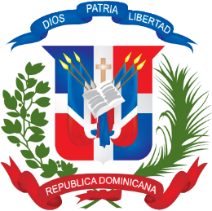 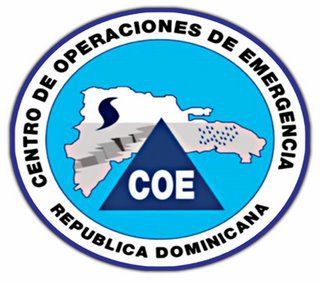 No. Solicitud:        Objeto de la compra: 	Rubro: Planificada:         Detalle pedido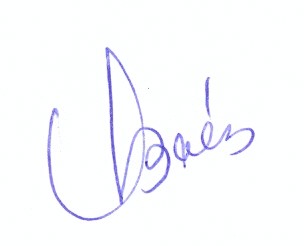 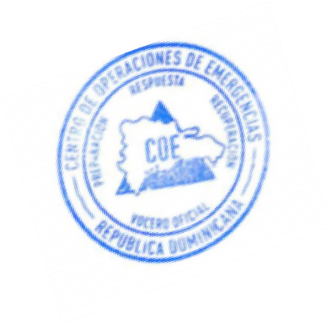 Vilma Báez Almonte _________________________Responsable de la Unidad Operativa de Compras y ContratacionesÍtemCódigoDescripciónUnidad de MedidaCantidad SolicitadaPrecio Unitario EstimadoMonto144103105CARTUCHO TINTA NEGRA 6622090018,000.00244103105CARTUCHO TINTA TRICOLOR 6622091318,260.00344103105BOTELLA DE TINTA 664 NEGRA108508,500.00444103105BOTELLA DE TINTA 664 AZUL109009,000.00544103105BOTELLA DE TINTA 664 AMARILLA109009,000.00644103105BOTELLA DE TINTA 664 MAGENTA109009,000.00744103103TONER 17-A  (ORIGINAL)103,40034,000.00844103103TONER 30-A   (ORIGINAL)104,50045,000.00944103103TONER 35-A   (ORIGINAL)103,40034,000.001044103103TONER 49-A   (ORIGINAL)103,80038,000.001144103103TONER 78-A    (ORIGINAL)103,40034,000.001244103103TONER 83-A   (ORIGINAL)103,40034,000.001344103103TONER 85-A   (ORIGINAL)103,40034,000.001460121104PAPEL BOND 8 ½ X 13,  301805,400.001544122011FOLDERS 8 ½ X 13  (100/1)3250750.00.1644103105CARTUCHO 980 NEGRO104,50045,000.001744103105CARTUCHO 96  NEGRO103,40034,000.001844103105CARTUCHO 97 TRICOLOR104,50045,000.00Total:Observaciones: 